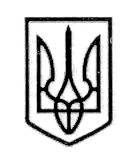                                                  УКРАЇНА                 СТОРОЖИНЕЦЬКА МІСЬКА РАДАЧЕРНІВЕЦЬКОГО  РАЙОНУЧЕРНІВЕЦЬКОЇ ОБЛАСТІХХХVІІІ позачергова сесія VІІІ скликання                          Р  І  Ш  Е  Н  Н  Я     № 36-38/202423 лютого 2024 року                                                                              м. СторожинецьПро внесення змін до Програми заходів щодо сприяння організації та виконанню завдань територіальної оборони у Сторожинецькій територіальній громаді на 2022 – 2024 роки, затвердженої рішенням  ХVІІ сесії Сторожинецької міської ради VІІІ скликання № 426-17/2021 від 23.12.2021 р. (зі змінами)Керуючись законами України "Про місцеве самоврядування в Україні", "Про основи національного спротиву", Бюджетним кодексом України, Постановою Кабінету Міністрів України від 11.03.2022 р. № 252 "Деякі питання формування та виконання місцевих бюджетів у період воєнного стану" та Указом Президента України від 24.02.2022 р. № 64/2022 "Про введення воєнного стану в Україні" (зі змінами), враховуючи лист військової частини А4856 та А4667 від 01.02.2024р. №167, лист військової частини А7187 від 07.02.2024р. №1507/111, лист 31-го прикордонного загону ім. генерал-хоружного Олександра Пилькевича Державної прикордонної служби України від 30.01.2024р. №06.2.3/1669-24 щодо забезпечення життєдіяльності військових частини та військових формувань та виконання бойових дій, з метою забезпечення оборони держави у зв'язку зі збройною агресією російської федерації проти України, виконання завдання з охорони державного кордону України, міська  рада вирішила:1. Внести зміни до  Програми заходів щодо сприяння організації та виконанню завдань територіальної оборони у Сторожинецькій територіальній громаді на 2022 – 2024 роки, затвердженої рішенням ХVІІ сесії Сторожинецької міської ради VІІІ скликання № 426-17/2021 від 23.12.2021 р. (зі змінами,                   далі – Програма), та викласти розділи Програми 1, 5 та 7 в новій редакції                        (Додаток 1, 2, 3).  2. Фінансовому відділу Сторожинецької міської ради при уточненні міського бюджету на 2024 рік, передбачити фінансування витрат, пов’язаних з виконанням Програми.Продовження рішення XXХVІІІ позачергової сесії Сторожинецької міської ради VІІІ скликання від 23 лютого 2024 р. № 36 -38/2024  3. Відділу документообігу та контролю (М. БАЛАНЮК) забезпечити оприлюднення рішення на офіційному веб-сайті Сторожинецької міської ради Чернівецького району Чернівецької області.4. Дане рішення набуває чинності з моменту оприлюднення.5. Організацію виконання даного рішення покласти на інспектора з питань надзвичайних ситуацій та цивільного захисту населення і території Сторожинецької міської ради (Д. МІСИКА). 6. Контроль за виконанням цього рішення покласти на першого заступника міського голови Ігоря БЕЛЕНЧУКА та постійну комісію з питань регламенту, депутатської діяльності, законності, правопорядку взаємодії з правоохоронними органами, протидії корупції, охорони прав, свобод законних інтересів громадян, інформованості населення  (Р. СУМАРЮК). Сторожинецький міський голова                                            Ігор МАТЕЙЧУК 